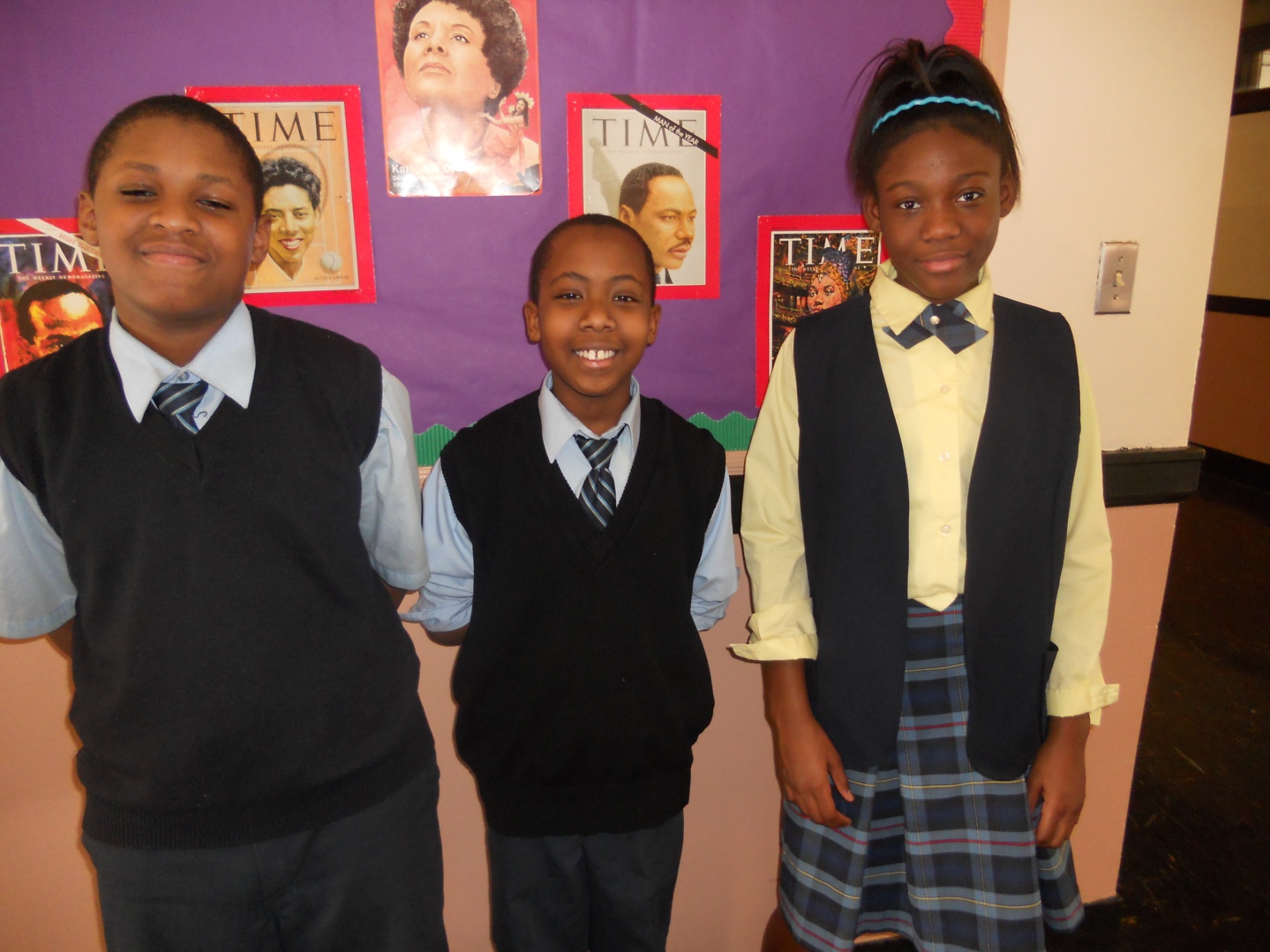 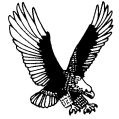 St. Ethelreda School                      “Educating Tomorrow’s Leaders”                         Growing a Math, Science and Tech Focus                                                                          Through a Benedictine University Partnership                                8734 S. Paulina Street, Chicago, IL 60620                                                                773-238-1757        www.stethelreda.org      Math, Science & Tech Program Expect an excellent K-8th grade research-based curriculum                  co-taught by teachers and Benedictine professors through            problem-based learning in a warm and nurturing environment.Catholic & Christian ValuesBuild your child’s moral character through love and spirituality.Before/After CareCount on caring, affordable and dependable childcare                                     that’s convenient for you.Safe EnvironmentFeel secure that your child will be cared for and protected by our staff.Extra-Curricular ActivitiesIgnite a passion for mental and physical achievement.Eagle’s Nest PreschoolPrepare your little one gently for kindergarten with the Opening the World             of Learning Curriculum (OWL) and UIC Early Reading First project.Tuition AssistanceApply for an Eagle1 Scholarship of one month FREE single student tuition when you register as a new family.